Gute NachbarschaftAufgrund der Krise um Corona können oder trauen sich Menschen nicht aus ihren Wohnungen. Wir wollen versuchen ein Netzwerk der Hilfe in unserem Quartier aufzubauen. Einkaufs- und BesorgungsunterstützungSie brauchen Hilfe in der Krise? Melden Sie sich!Sie möchten gerne Menschen in der Nachbarschaft unterstützen? Melden Sie sich!Melden Sie sich:Evang. Pfarramt Zum Guten Hirten, Tel. 611717 oder per Mail Zumgutenhirten.karlsruhe@kbz.ekiba.de		Wir versuchen Unterstützung zu vermitteln.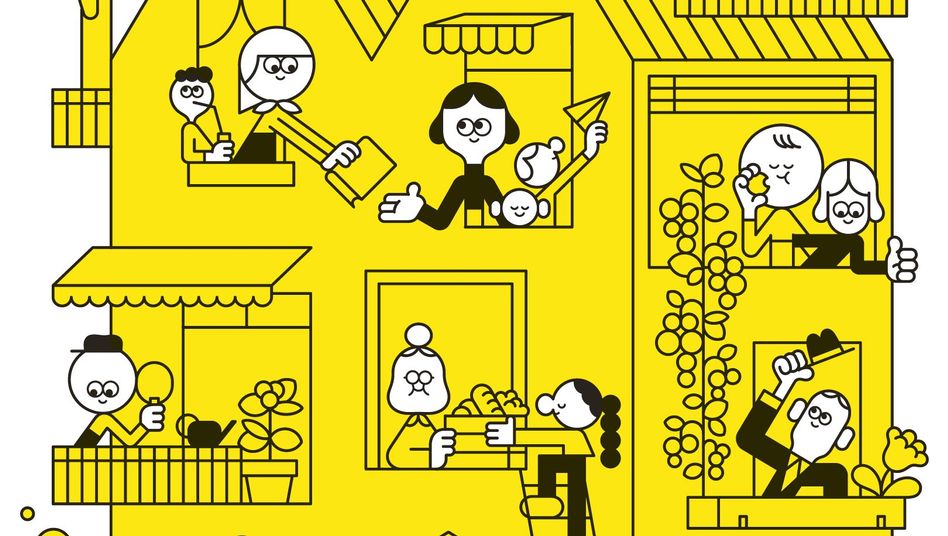 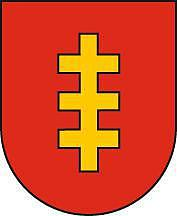 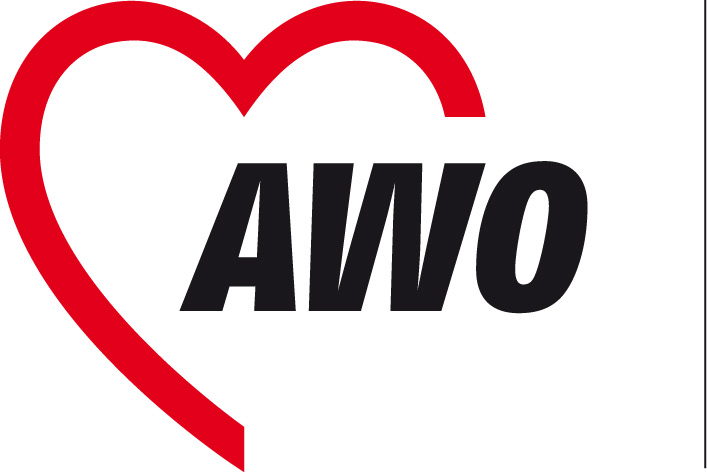 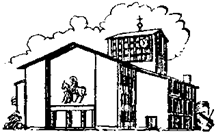 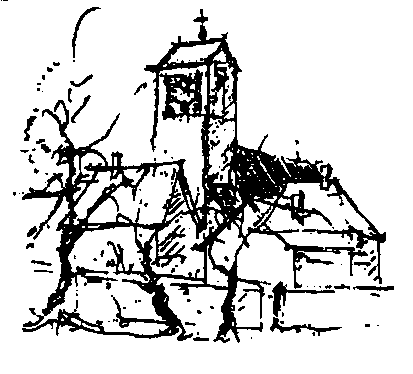 Bürgerverein RintheimAWO KarlsruheKath.Gemeinde St. RaphaelEvang. GemeindeZum Guten Hirten